CAPACITATED LOT-SIZING USING CONSUMER FOOT-PRINTDr. Mohd Amir1Assistant ProfessorUttaranchal Institute of Management,Uttaranchal University, Dehradun, IndiaEmail address: amir.khan511@gmail.comPhone Number: +91-8266845800Dr. Vijay lahri2Assistant ProfessorSchool of BusinessUniversity of Petroleum and Energy Studies, Dehradun, IndiaEmail address: vijay.lahri07@gmail.comPhone Number: +91-8765756062CAPACITATED LOT-SIZING USING CONSUMER FOOT-PRINTABSTRACTHuman beings need to reduce greenhouse gas emission in order to mitigate global warning and related environmental impacts. Nonetheless, output management has rarely taken this problem into consideration, sometime contributing to organization actions that are environmentally unsustainable. This paper exhibits a great deal estimating cluster improvement model for a stochastic specially make generation condition under the carbon emanation exchanging instrument—as of now the best market-based carbon discharge controlling framework, with a mean to boost the long-haul maintainable premiums of corporate proprietors, understood as the investor riches. To all the more intently mirror this present reality producing condition, the proposed model receives general disseminations, rather than ridiculous hypothetical suspicions, for irregular factors. We apply the model to research the effects of the carbon outflow exchanging instrument on investor riches and test its supporting ability against a progression of hazard factors. The scientific outcomes furnish experiences into creation improvement with carbon impression the board. The Capacitated Part Measuring Issue with Stochastic Arrangement Times and Additional Time (CLSP-SSTO) is examined in this research. We present a scientific model that accounts for both projected additional time costs (associated with the abundance use of limit) and standard expenses (counting creation, arrangement, and stock holding costs). A stochastic programming problem with two organizes is described as the CLSP-SSTO. When the arrangement timings follow a Gamma conveyance, a way is suggested to exactly process the usual additional time for the supplied arrangement and generation plan. To obtain upper limits and a factual lower limitation, an example normal guess technique is used. The presentation of two more heuristics is then benchmarked using this. Changing the limit in the deterministic partner is the basis for the first heuristic, while the next heuristic altered the arrangement time artificially. We provide thorough assessments to assess each heuristic's presentation and base our computational analyses on well-known problem scenarios.INTRODUCTIONThe Financial Request Amount (EOQ) model highlighted by Harris (1913), also known as Wilson's Parcel Size equation, can be related to the historical context of stock issues because of Wilson (1934) put it into practice for the first time. The EOQ model recognizes the presence of an isolated object of constant demand (at a known constant rate) and a self-organizing horizon to infinity. Template setup is simple and provides the optimal amount to claim by modifying setup and inventory holding fees. Even so, the model becomes NP-hard when multiple entries and bounds are close together (Hsu, 1983). The dynamic plot estimation problem, first presented by Wagner and Whitin (1958), can be considered as an addition to the EOQ model (in the accompanying literature, sometimes referred to as DLSP or measure). Piece). In this new form, the only deterministic and finite duration benefit considered on a separate time scale and the desired capacity is the same basic trade-off between arrangement cost and inventory. Many nuances of the matter were revealed from these topical papers.
These are mainly concerned with expanding the case of many things (Barany et al., 1984), presenting certain conditions of cost, constraints on production limits (hints on the Measurement Problem. measure parcels by capacity, in the associated CLSP), and potentially associated additional characteristics, for example, vulnerability of demand (Brandimarte, 2006), handling costs and delays additional delay (Trigeiro et al., 1989), fraud, etc. The combination of these angles can provide models with varying degrees of complexity. Kuik et al. (1994), Drexl and Kimms (1997), Karimi et al. (2003) and Jans and Degraeve (2008), while Pochet and Wolsey (2006) provide in-depth course instruction on the topic. Jans and Degraeve (2008) have included a compelling and comprehensive review that describes actual and potential variations of the problem.A functional evaluation component is established when the Parcel Measure model and its variants are applied to certifiable concerns (see e.g. Rezaei and Davoodi, 2011; Ferreira et al., 2012; Liao et al., 2012). In this study, we need to demonstrate how parcel measurement definitions can be effectively used to address other computed functional concerns, outside of the areas of and normal assembly organization. Since existing results on arrangements and arrangements can be effectively abused, the aim of the document is to demonstrate how standard details can be used to facilitate options in different contexts of use. Therefore, the more established these patterns are, the more dominant and correct their correction will be.The rest of this article is organized as follows. In the next section, we present the numerical model of the CLSP, thinking about the adaptation of one object and many objects. At this point, we describe a general system that shows how these models can be used to describe different types of computational problems. Specifically, three specific models are presented and discussed:
Parts estimation models are expected to achieve the ideal construction plan in which the associated construction schedule and extent are addressed. The present study focused on  capacity graph estimation problem (CLSP) with extra time, which belongs to the dynamic component measurement problem with discrete time scale, finite time interval and query. have deterministic power (see Pochet and Wolsey, 2006). The lean assembly literature emphasizes strategies for reducing scheduling time and institutionalizing work (Forza, 1996; McIntosh, Culley, Gest, Mileham and Owen, 1996). These strategies often combine successful methods to reduce sort time inconsistencies. Doolen and Programmer (2005) found different practices, such as the use of agendas when organizing machines, the use of stored standard work methods, the use of utilities to reduce errors for the administrator when arranging and using the preparation. In addition, McIntosh, Culley, Mileham and Owen (2000) demonstrate that the lack of standard techniques can lead to different lengths for a similar arrangement. A point-by-point assessment of sorting time given to a case study by Gilmore and Smith (1996) also found that relying on secret weapons to play the sorting game accounted for a large portion of the sorting time. absolute. Over time, the sort time increases as the improvised assistance should be performed despite the usual sorting operations, for example, replacing broken equipment (see McIntosh, Culley, Mileham and Owen, 2001). In a previous post, the creators explained how poor equipment leads to delayed placement times. Taken together, the previously mentioned article demonstrates that inconsistency in alignment timelines is a reasonable concern for organizations. In the context of our interest, we consider a parcel measurement problem with capacity for random and replenishment time (CLSP-SSTO).  Review of LiteratureResearch Methods and Selection of Materials In general, research can be divided into major works (ie literary journals). Tertiary works are used, among others, by Hochrein and Glock (2012) and Verner et al. (2014) to evaluate secondary school approaches in each area or to examine the key issues discussed there. Secondary and tertiary studies must be properly structured and documented so that the reader can reproduce the production and evaluation of the samples (see Tranfield et al., 2003; Rhoades, 2011). The above studies describe the search strategy which identify job assessments for the batch sizing problem. Firstly, watchwords were deﬁned and used to distinguish applicable works in the writing. Initial, two gatherings of watchwords deﬁned gathering. A contained catchphrases identified with the part measuring issue ("monetary request amount", "EOQ", "financial production amount", "EPQ", "parcel gushing", "financial parcel planning issue", "ELSP", "part size", "parcel estimating", "stock the executives", "stock model", "part", "stock") and gathering B watchwords identified with writing audits ("audit", "outline", "review", "writing"). The final summary was generated by merging each Group A password with each Group B password. Thus, two databases, namely Scopus and Ebsco Host, were searched for works containing contains the password from the last password list in the title, dynamic or a list of keywords. Database search supplemented by forward and backward snowball search, where references to articles included in the example were checked and works referring to articles included in the example has been rated for understandable importance. Once a basic example is created based on the database and snowball aspect, all shortlisted works are independently verified for importance by all creators this paragraph. Conceptual Framework and Problem DescriptionThe basic lot sizing approach of HarrisDeciding the utmost affordable stock levels by adjusting its positive and negative results regarding cost has become one of the most inﬂuential investigate regions in the tasks the board writing (see Grubbström, 1995). In its essential structure, initial and current part size model proposed by Harris (1913) targets deciding "the most efficient amount to make in putting through a request". At the end of the day, it decides a renewal amount Q that limits stock conveying cost and costs that emerge because of setting up a machine or putting in a request for an inﬁnite arranging skyline. The model expects that all parameters, to be specific the normal interest per unit of time, D, requesting/arrangement cost per part, S, and holding cost per thing and unit of time, h, which incorporates the physical expenses of keeping things in stock just as intrigue and deterioration, are consistent and deterministic. In addition, recharging is immediate, and deficiencies are not allowed. Given a normal stock degree of Q/2 and a normal utilization time for each parcel of Q/D, the yearly all out significant cost TC can be figured as the annual total relevant cost TC can be formulated as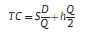 The square root formula has assigns which is the most economical lot size based on setup costs, storage costs, and average product demand to obtain an economical lot size that minimizes the total costs involved.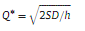 It is simple to demonstrate that whole significant values of Q satisfy the second-order requirement. If the economic order quantity is fulfilled, the least overall costs , take place.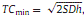 In this instance, as shown in Fig. 1, the usual setup/ordering cost is equal to the average holding cost. The following part will demonstrate how the fundamental EOQ scenario provided in this section has frequently been expanded in the past.Conceptual framework of lot size modelsThe analysis inferred that chips away at the part estimating issue can be ordered along a few measurements. The writing contains a plenty of classiﬁcation plans for parcel measuring issues, which much of the time consider speciﬁc parts of a particular kind of stock model, rather than an all-inclusive rundown (cf. Prasad, 1994). The structure displayed here comprises of two measurements and targets giving an extensive depiction of conventional demonstrating approaches. This methodology encourages outlining the principle includes that recognize the individual models and helps analysts and experts in relegating models to fundamental classes, which depend on a subset of models with comparative presumptions.Fig 1. Relevant cost curves for Harris lot size model.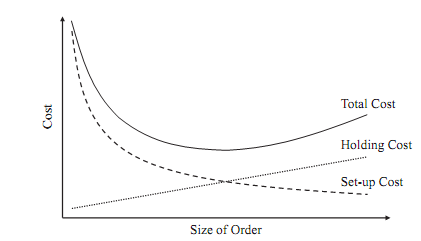 The first aspect affecting the storage process is the concept of the item and the overall terms of market interest (Prasad, 1994). Figure 2 reflects these features and recognizes specific structural parts estimation problems. According to Aggarwal (1974), Benton and Park (1996) and Aissaoui et al. (2007), current models can be decomposed according to whether they think about changes in model parameters after a certain time (fixed versus dynamic models) and whether the whether the vulnerability is included in the model (deterministic versus stochastic model). Notwithstanding the specialized classiﬁcation, a substance related arrangement is displayed in Fig. 3. Shows separated parcel estimating models into "old style models" and "broadened models". We deﬁne old style part measuring models as works whose goal is the assurance of ideal creation, request, and shipment amounts. These models are variations of the essential EOQ model with a comparable model structure, and they normally think about just stock, request/arrangement, and transportation costs. Broadened part estimating models, conversely, consider extra viewpoints identified with the parcel measuring issue, for example, laborer learning underway, amount limits or exchange credits. The model structure of works in this class might be (signiﬁcantly) extraordinary when contrasted with the EOQ. Old style models can further be classified into two-organize, multi-arrange and coordinated creation frameworks. In the event that a paper studies parcel measuring inside a solitary organization, at that point the paper is appointed to the two-arrange or multi-arrange classification, contingent upon the quantity of stages considered in the model. On the off chance that, conversely, parcel estimating choices are researched on a production network level, the paper is doled out to the incorporated model’s class. In the all-inclusive model’s classification, we discovered models that considered booking issues notwithstanding the assurance of ideal parcel sizes, just as works that concentrated on motivating force frameworks, to be specific limits and exchange credits. At last, examine additionally centered around efficiency issues in parcel measuring models by considering laborer learning, stockpiling of things with constrained timeframes of realistic usability and the creation of deficient things, which prompted another model class. Expanded models are commonly founded on old style models, with the end goal that the separate expansion is examined multi-stage setting. Elective classiﬁcation plans for part measured models also found in Silver (1981), Aksoy and Erenguc (1988), Kuik et al. (1994), and Prasad (1994), among others. An alternate way to deal with looking into stock models can likewise be also revealed in Williams and Tokar (2008), who confined their examination to significant coordination diaries. Their survey indicated that coordination scientists have coordinated extensive consideration towards joining customary coordination choices, such as shipping and warehousing, with stock management options by applying traditional stock control models. Additionally, coordination scientists have recently focused more on examining the board's inventory using shared models. The subsequent section will analyze the reviews included in our sample, categorizing them based on the content-specific classification scheme outlined in Figure 3Fig. 2. Technical structure of lot sizing problem.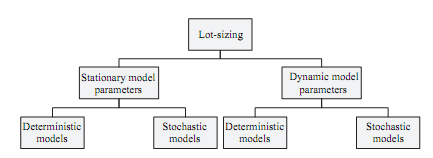 Fig. 3. Content-related classiﬁcation of lot sizing problems.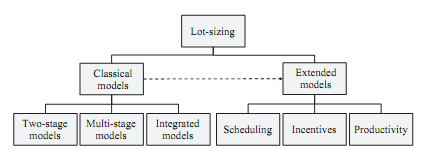 Adaptation of CLSP models to logistics applicationsThe models have been used in recent decades to address a variety of difficulties in the field of stock administration, as was noted in the literature review; as needs be, numerous variations of the essential numerical plans have been created. It tends to be seen, in any case, that the structure of the models can be effectively adjusted even to ﬁelds not carefully identified with stock administration, having a place with a more extensive coordination setting. Without a doubt, the Capacitated Part Measuring model can be viewed as a general model of ﬂow control, through which different improvement issues can be depicted and figured. Specifically, by deciphering the list j as illustrative of a strategic help, instead of a thing, it is conceivable to return to the importance of the factors and of the parameters, as announced in Table 1. The model permits taking care of conventional dimensioning and synchronization issues identified with coordination administrations, in which the interest for a given assistance j in a period moment t (dtj ) is known from the earlier. It very well may be seen that the adjustment of the considerable number of components of the fundamental form of the model is clear, as parameters and choice factors run of the mill of the CLSP (inﬂows, outﬂows, extra ﬂows) can be fittingly translated to portray the speciﬁc applications. Specifically, factors xtj and stj allude, separately, to the interest in administration j to be satisﬁed in period t, and to the leftover interest for administration j toward the finish of period t, while factors ytj speak to the enactment of administration j during period t. In the accompanying we depict three applications got from various calculated ﬁelds. Regardless of whether clearly very extraordinary, every one of them can be demonstrated through the general CLSP, by using the overhauled significance of factors and parameters depicted in Table 1 and playing out some straightforward adjustments. We assume that the time skyline is divided into N pails of span for each case. Then, using the formulation (6)– (11) and its depiction in terms of reverse multi-commodity network flows (Fig. 2), it is possible to depict the concerns. Additionally, we make the Wagner- Whitin cost condition and non-negative setup costs for all models f tt. = 0 t assumptions.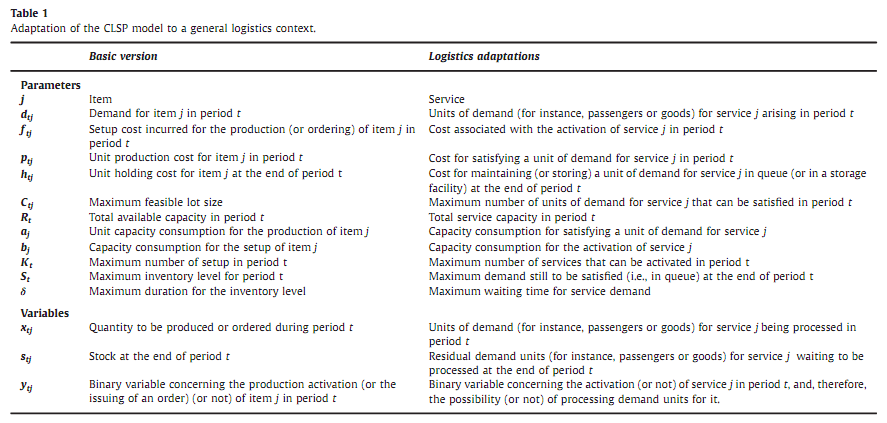 ConclusionsTo address a variety of theoretical and practical issues, inventory models have been widely used in academic research and business practice, with a particular emphasis on production planning and scheduling. However, when viewed as a general flow control model, the capacitated lot-sizing model can be used to define and characterize a wide variety of optimization issues outside the realm of manufacturing and production. This study attempts to investigate the possibility of applying the model's fundamental form with straightforward modifications to address real-world logistics problems unrelated to manufacturing and production environments. This method is used to illustrate three different applications as efficient formulations. Real-world case studies show that for various logistical issues, optimal solutions may be found using a commercial solver within realistic computational durations.Apart from this aspect, many other benefits can be obtained from using CLSP models:
ability to immediately include constraints and operating conditions capable of effectively describing real-life case scenarios; the availability of a large body of development literature that may be used to construct mathematical conditions to represent actual restrictions, to take advantage of theoretical findings, and to put into practice efficient and well-established solving techniques (precise and/or heuristic).Future research may consider further analysis of the applications described to verify the potential of this framework to efficiently reproduce the more complex operational aspects that may arise in these scenarios. reality; however, new contexts and areas where applying this approach can be effective and useful may also be explored.  ReferencesAloulou, M. A., Dolgui, A., & Kovalyov, M. Y. (2014). A bibliography of non-deterministic lot-sizing models. International Journal of Production Research, 52(8), 2293–2310.Barbaroso˘glu, G., & Özdamar, L. (2000). Analysis of solution space-dependent performance of simulated annealing: the case of the multi-level capacitated lot sizing problem. Computers and Operations Research, 27, 895–903.Beraldi, P., Ghiani, G., Guerriero, E., & Grieco, A. (2006). Scenario-based planning for lot-sizing and scheduling with uncertain processing times. International Journal of Production Economics, 101, 140–149.Birge, J. R., & Louveaux, F. (2011). Introduction to stochastic programming. Operations research and ﬁnancial engineering. Springer.Bitran, G. R., & Yanesse, H. H. (1982). Computational complexity of the capacitated lot size problem. Management Science, 28(10), 1174–1186.Bookbinder, J. H., & Tan, J.-Y. (1988). Strategies for the probabilistic lot-sizing problem with service-level constraints. Management Science, 34(9), 1096–1108.Boysen, N., 2010. Truck scheduling at zero-inventory cross-docking terminals. Comput. Oper. Res. 37 (1), 32–41.Boysen, N., Fliedner, M., Scholl, A., 2010. Scheduling inbound and outbound trucks at cross-docking terminals. OR Spectr. 32 (1), 135–161.Brandimarte, P. (2006). Multi-item capacitated lot-sizing with demand uncertainty. International Journal of Production Research, 44(1), 2997–3022.Bruno, G., Improta, G., Sgalambro, A., 2009. Models for the schedule optimization problem at a public transit terminal. OR Spectr. 31 (3), 465–481.Bruno, G., Genovese, A., 2010. A mathematical model for the optimization of the airport check-in service problem. Electron. Notes Discret. Math. 36, 703–710.Bruno, G., Genovese, A., Sgalambro, A., 2012. An extension of the schedule optimization problem at a public transit terminal to the multiple destination case. Public Transp. 3 (3), 189–198.Buschkühl, L., Sahling, F., Helber, S., & Tempelmeier, H. (2010). Dynamic capacitated lot-sizing problems: a classification and review of solution approaches. OR Spectrum, 32(2), 231–261.Chen, F., Lee, C.-Y. (2009). Minimizing the makespan in a two-machine cross-docking ﬂow shop problem. European Journal of Operational Research, 193(1), 59–72.De Neufville, R., Odoni, A. (2003). Airport Systems: Planning, Design and Management. McGraw-Hill, New York.Dellaert, N., de Kok, A. G., & Wei, W. (2000). Push and pull strategies in multi-stage assembly systems. Statistica Neerlandica, 54(2), 175–189.Dellaert, N. P., & Melo, M. T. (1998). Make-to-order policies for a stochastic lot-sizing problem using overtime. International Journal of Production Economics, 56–57, 79–97.Denizel, M., & Süral, H. (2006). On alternative mixed-integer programming formulations and LP-based heuristics for lot-sizing with setup times. Journal of the Operational Research Society, 57, 389–399.Diaby, M., Bahl, H. C., Karwan, M. H., & Zionts, S. (1992a). Capacitated lot-sizing and scheduling by Lagrangean relaxation. European Journal of Operational Research, 59(3), 444–458.Diaby, M., Bahl, H. C., Karwan, M. H., & Zionts, S. (1992b). A Lagrangean relaxation approach for very-large-scale capacitated lot-sizing. Management Science, 38(9), 1329–1340.Dillenberger, C., Escudero, L. F., Wollensak, A., & Zhang, W. (1994). On practical resource allocation for production planning and scheduling with period overlapping setups. European Journal of Operational Research, 75, 275–286.Drexl, A., Kimms, A. (1997). Lot sizing and scheduling-survey and extensions. European Journal of Operational Research, 99(2), 221–235.Ferreira, D., Clark, A. R., Alamada-Lobo, B., Morabito, R. (2012). Single-stage formulations for synchronized two-stage lot sizing and scheduling in soft drink production. International Journal of Production Economics, 136(2), 255–265.Forza, C. (1996). Work organization in lean production and traditional plants: what are the differences? International Journal of Operations & Production Management, 16(2), 42–63.Morrissey, A. J., & Browne, J. (2004). Waste management models and their application to sustainable waste management. Waste management, 24(3), 297-308.